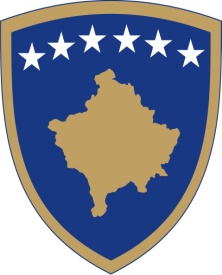 Republika e KosovësRepublika Kosova-Republic of KosovoQeveria –Vlada-Government Agjencia për Barazi Gjinore -Agencija za Polnu Ravnopravnost-Agency for Gender EqualityBazuar në Marrëveshjen "Mbështetje për Agjencinë për Barazi Gjinore në Kosovë, 2015-2019” me Nr.093/11.06.2015 amandamentuar me dt:22.11.2017 nr:410/2017 e lidhur mes ABGJ-së dhe Agjencisë Ndërkombëtare Suedeze për Zhvillim dhe Bashkëpunim SIDA, ABGJ do të angazhoj një firme Audituese me qellim të auditimi të brendshëm të ABGJ-së.Agjencia për Barazi Gjinore bënë njoftimin se Komisioni vlerësues për shërbime auditimi me 15/01/2019, kanë vlerësuar që “Audit&Consulting Associates” është kompania fituese për të filluar shërbimin e Auditimit Konform Termave të Referencës. 